Begeleiden van het schrijven van een N=12 juni 2021Leerdoel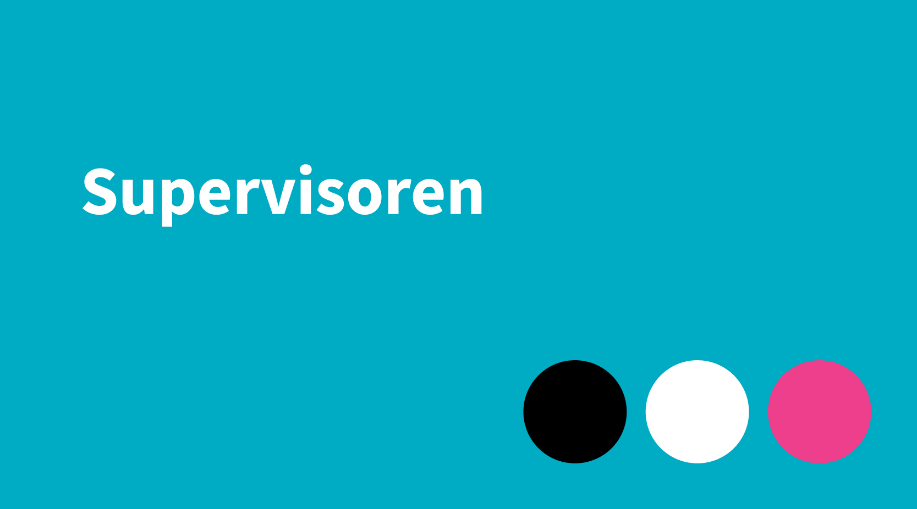 Je begeleidt je supervisanten scherper bij het schrijven van een N=1-verslag. Hierdoor komen de stappen van het cognitief gedragstherapeutische proces beter naar voren in het verslag.OpzetVoorafgaand aan de bijeenkomst lees je delen van N=1-verslagen en beoordeel je deze. Bij deze nascholingsactiviteit ontwerp je zelf beoordelingsrichtlijnen voor N=1-verslagen die je toepast op casusmateriaal. Dit materiaal bestaat uit delen van verslagen van uiteenlopende kwaliteit. De docent licht in een korte presentatie de nieuw ontwikkelde richtlijnen toe en vergelijkt deze met de huidige beoordelingsrichtlijnen. Je discussieert plenair en in subgroepen waardoor je de dilemma’s van het beoordelingsproces leert kennen.Op deze manier kun je de dilemma’s ook beter overbrengen op je supervisanten. Je leert te letten op de argumentatie van je supervisant en op een duidelijke beschrijving van de stappen van het cognitief gedragstherapeutisch proces.DoelgroepSupervisoren die supervisanten (gaan) begeleiden bij het schrijven van een N=1-verslag.AchtergrondBij ongeveer één van de zes ingestuurde verslagen bestaat twijfel over de kwaliteit van het verslag en is beoordeling door een tweede lezer nodig. De twijfel ontstaat meestal doordat de stappen van het gedragstherapeutisch proces niet duidelijk beschreven zijn, of omdat de argumentatie niet helder is. Afkeuring van een verslag of een aanvulling moeten schrijven is vaak frustrerend voor de leden in opleiding zelf, maar ook voor hun supervisoren. Met deze nascholingsactiviteit leveren de docenten een bijdrage aan de verbetering van de kwaliteit van de toekomstige N=1-verslagen.Praktische informatie 
Op alle verenigingsactiviteiten zijn de algemene voorwaarden evenementen van de VGCt van toepassing.Datum2 juni 2021Tijd9:30 - 15:00 uurLocatieOnlineOmschrijvingNascholing voor supervisoren VGCtDocentAnnemariek Sepers of Angeline SmeltinkAccreditatie5 contacturen SV-nascholing didactiekKosten€ 150,-Let opAlleen VGCt-supervisoren, maximaal 15 deelnemers